Publicado en España el 29/01/2021 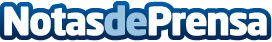 Beneficios de aprender a tocar la guitarra en la niñezSegún Stock Musical, empresa especializada en instrumentos musicales, cada vez es más común ver a niños estudiar y aprender a tocar la guitarra clásica o flamencaDatos de contacto:StockMusical | Tu tienda de instrumentos musicalesTienda Online de Instrumentos Musicales951885542Nota de prensa publicada en: https://www.notasdeprensa.es/beneficios-de-aprender-a-tocar-la-guitarra-en Categorias: Música Educación Infantil Entretenimiento http://www.notasdeprensa.es